TACS Presentation - Inservicelearnersproject@esbs.gov.ie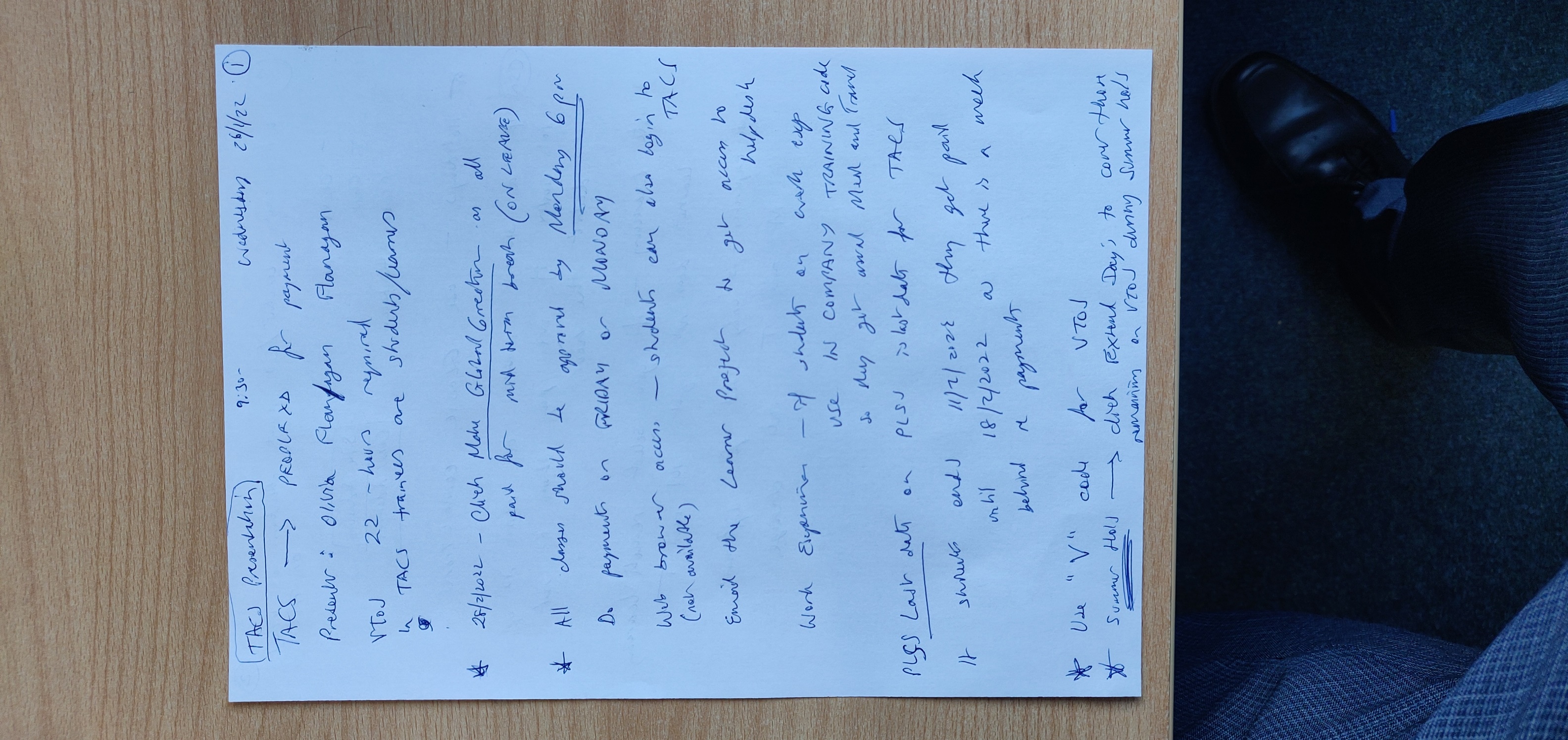 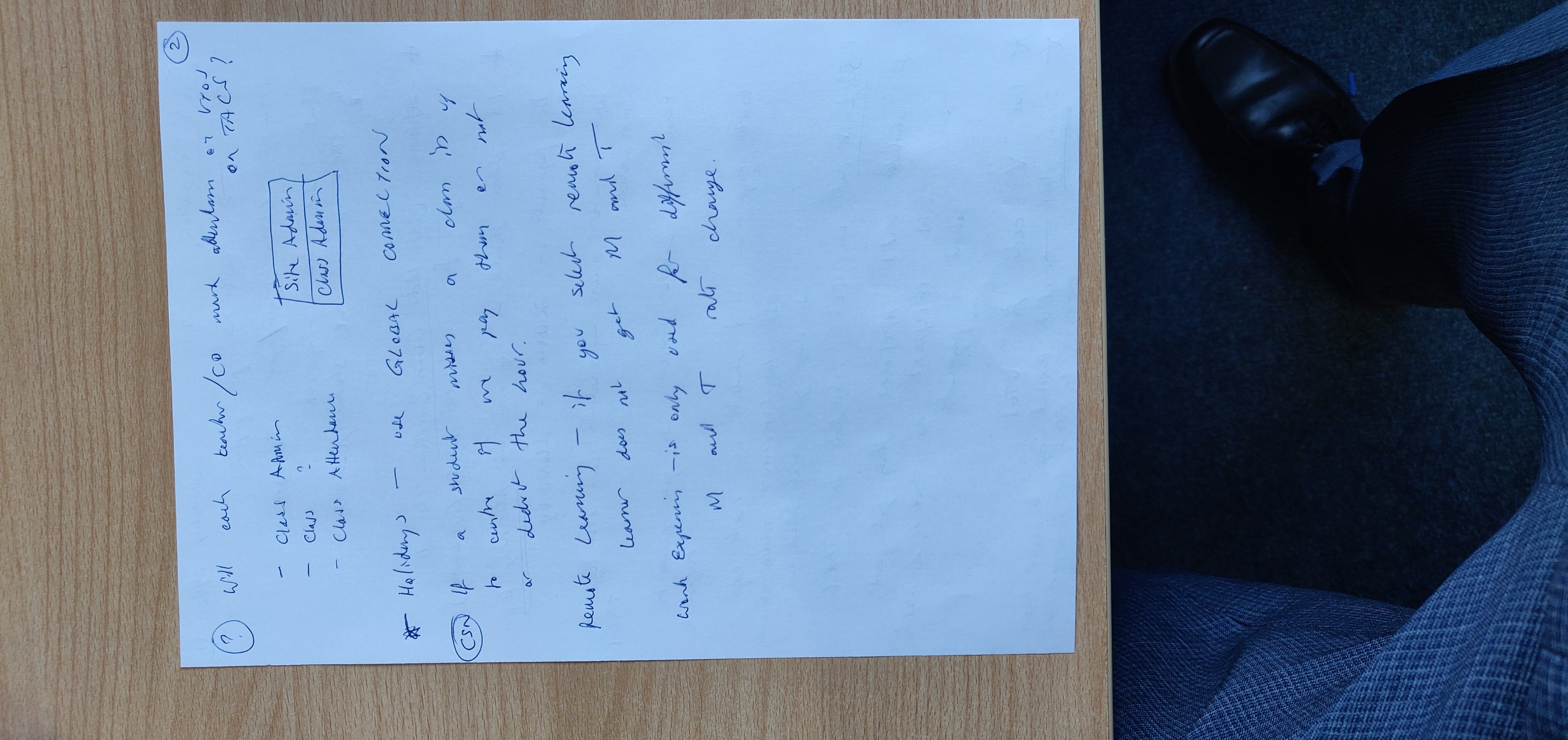 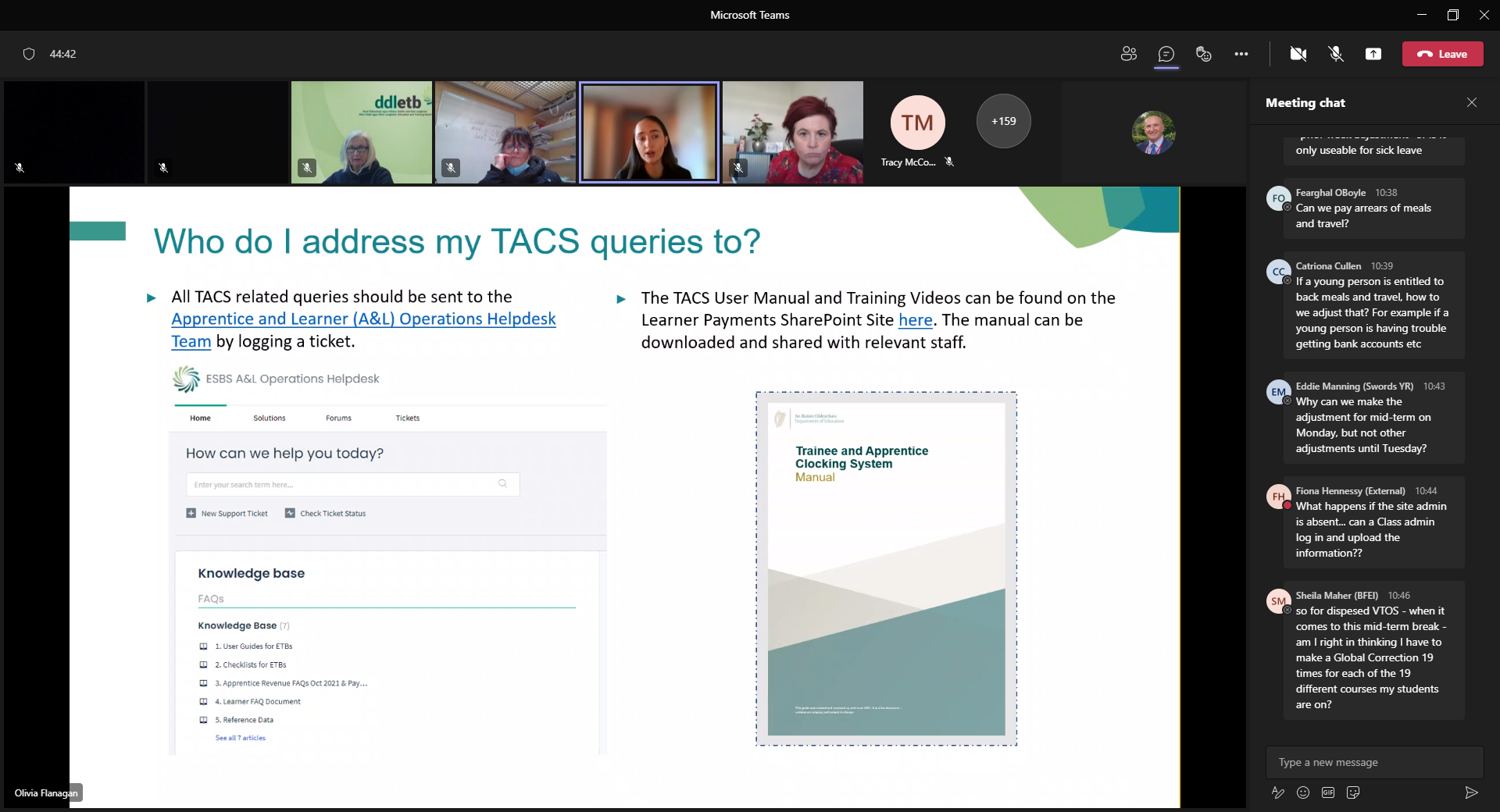 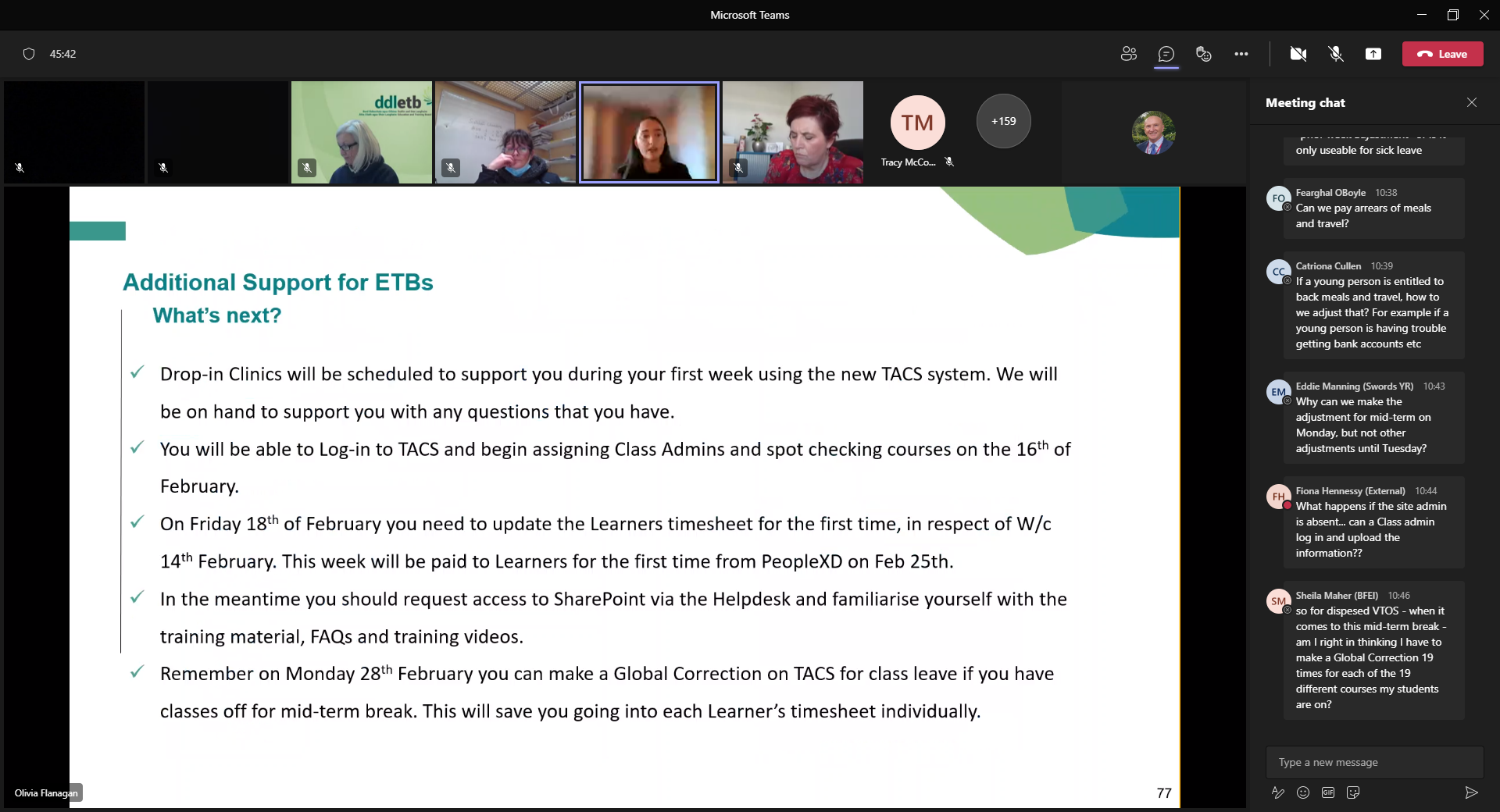 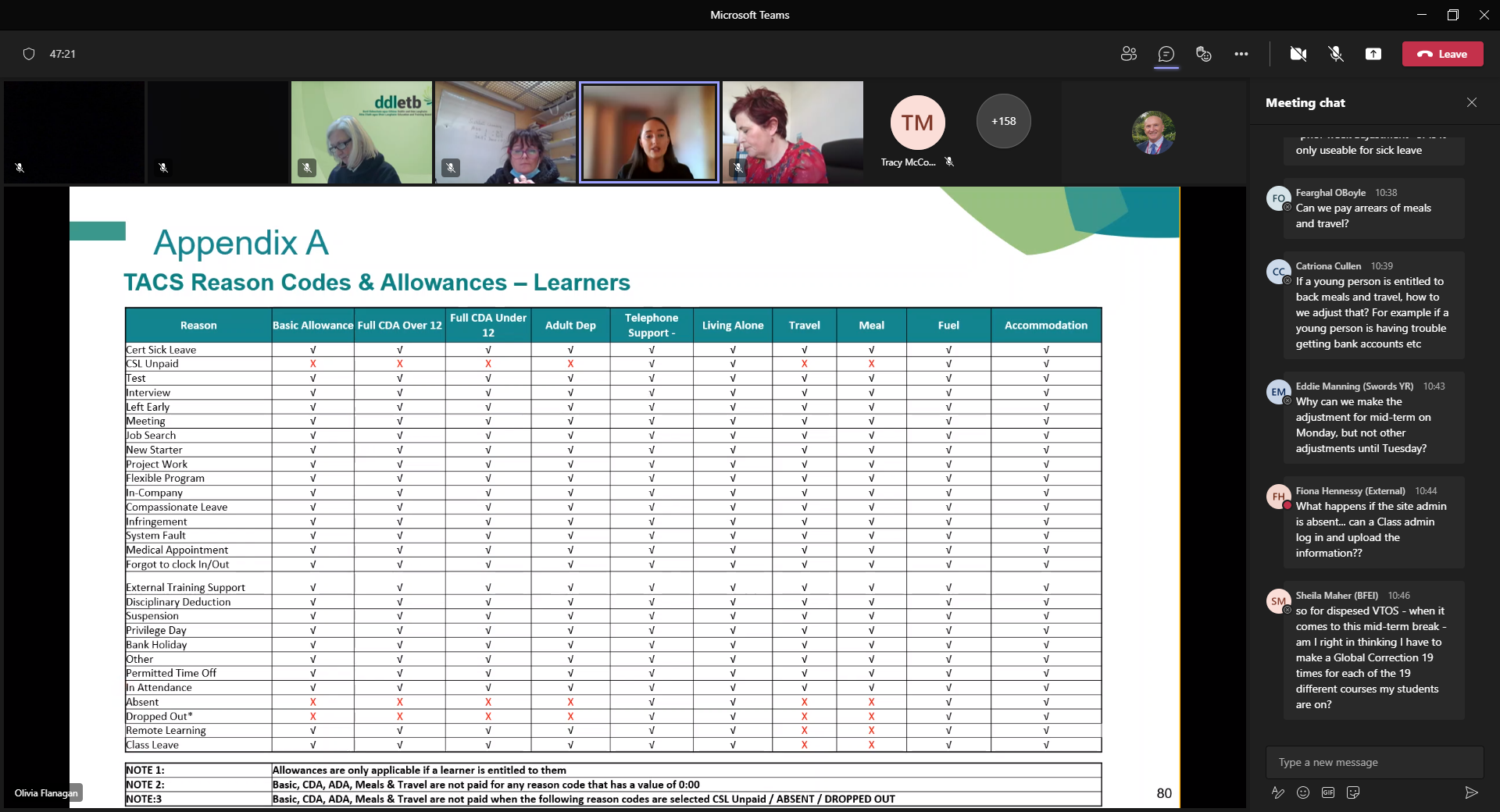 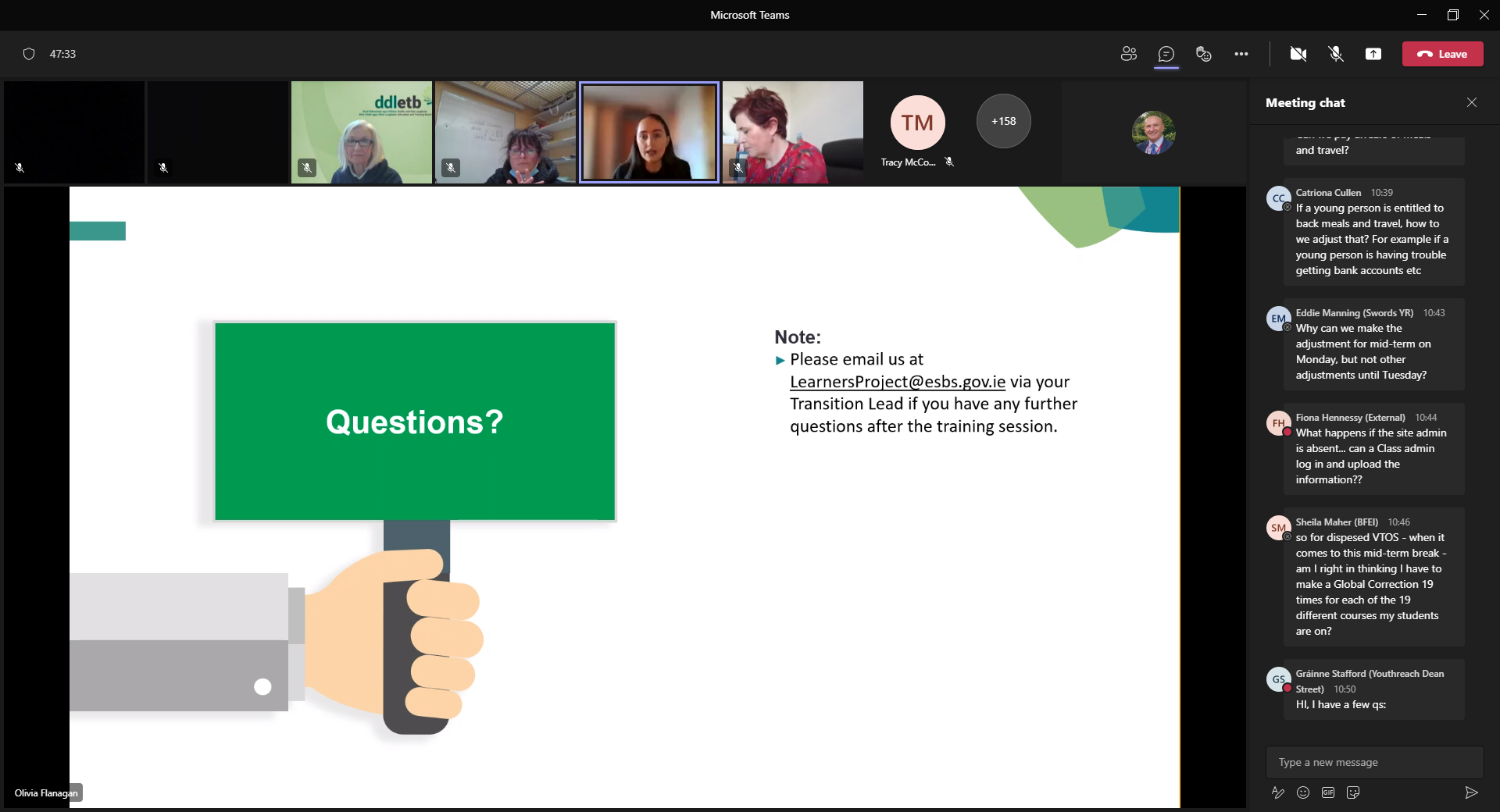 learnersproject@esbs.gov.ie